DESIGN DAKDOORVOER66014096 – 66014097Renson Ventilation, IZ 2 Vijverdam, Maalbeekstraat 10, 8790 Waregem – BelgiëTel. +32 (0)56 62 71 11, fax. +32 (0)56 60 28 51, info@renson.be www.renson.euALGEMEENDe Renson design dakdoorvoer werd ontworpen voor het optimaal afvoeren van ventilatielucht via het dak. De dakdoorvoer wordt gekenmerkt door zijn technische superioriteit en esthetische vormgeving. Zijn unieke vormgeving garandeert een uiterst lage luchtweerstand wat de werking van het ventilatiesysteem ten goede komt. Bovendien oogt het geheel heel mooi en past de dakdoorvoer zowel op moderne, klassieke en leien dakpannen. Er werd bewust gekozen om lood vervangend materiaal te gebruiken om de dakdoorvoer in te bouwen. De universele en leien dakpan bestaan uit hoogwaardig polypropyleen. De Flex wordt ingebouwd met een krachtige loodvrije flexibele slab op basis van silicone. De Renson dakdoorvoer werd speciaal ontwikkeld om een correcte werking van de Renson ventilatiesystemen te garanderen.productkenmerkenLage drukval: – 14 Pa bij 250 m³/h – 30 Pa bij 375 m³/h Aansluitdiameter 150/160 mm Materiaal: polypropyleen – Weer- en schokbestendig – Recycleerbaar – Weerstaat constante temperaturen tussen -30 °C tot 80 °C – UV-beschermd Inbouw met universele dakpan – Loodvervangend materiaal – Verschillende hellingsgraden mogelijk – Compatibel met meeste types dakpannen Esthetische vormgeving Afblaas parallel met het dak (minder vuilafzetting) Verwijderbaar rooster voor eventuele reiniging Afmetingen: – Dakdoorvoer: 316 x 257 x 389 mm (L x B x H) – Universele dakpan: 532 x 400 mm (L x B)CURVE DRUKVAL (afblaas)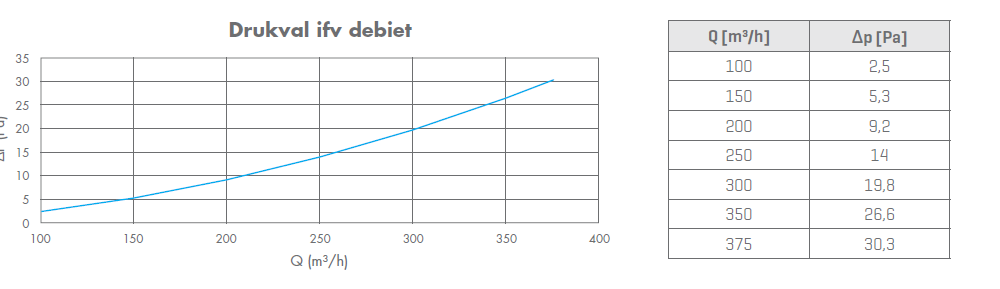 